Let’s Do it Again2015 Fall BPRO- POSSESS -VASWP ConferenceWednesday, September 30, 2015			Tentative Workshops:8:00 am  	Registration Begins	* VaCMS Lab									* Incarcerated Individuals and MA9:00 am     	Pre-conference workshops			* Trauma Informed Care									* DMAS-RAU/MEQR/PERM	12:15		Lunch (provided)			              * VACU-Retirement Planning* How to Recognize If Your Client Is a 1:30 pm	Welcome & Keynote Speaker                               	Hoarder								 			* MS Office 10	3:15 pm	Workshops					* VaCMS (various workshops)			BPRO Business Meeting			* ABAWDS		POSSESS Business Meeting			* TANF Sanctions & Penalties								* Aliens-Illegal or Qualified* Supervisor Part 2Thursday, October 1, 2015				 * Laser Overview									* Scanning/Front Desk Coverage7:00 am 	Buffet breakfast (provided)			* Stress Builders and Relievers									* Fatherhood Initiative9:00 am 	Workshops					* Fair Housing			VASWP Business Meeting			* PARIS and ADH                                                                                                                  * Cover VA Roundtable10:45 am	Workshops		                                           * TANF HH Comp and More								* LETS Certification	12:15 		Lunch	(provided)					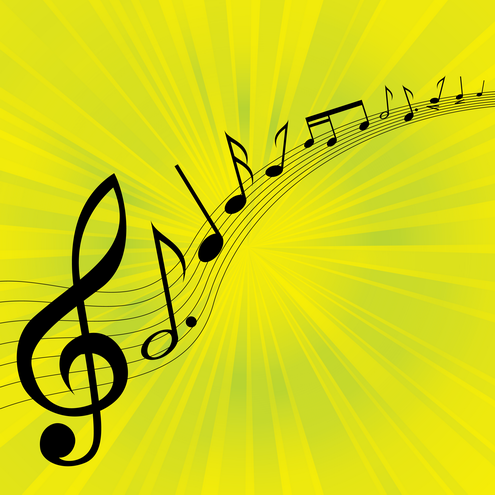 1:30 pm	Workshops					  										Let’s Do it Again 3:15 pm	Workshops					 BPRO Business meeting									 		Friday, October 2, 20157:00 am 	Lite Breakfast (provided) 					9:00 am 	Workshops		Benefits Panel/VaCMS updates		 																10:45 am	Workshops																HOTEL ACCOMODATIONS:              Sheraton Norfolk Waterside Hotel, 777 Waterside Drive, Norfolk, VA 23510Reservations must be made by 9/8/2015 by calling 757-622-6664using the code: BPRO/POSSESS/VASWP or on the web at: https://www.starwoodmeeting.com/Book/15FALLParking:  Valet Parking onsite $24.00/day      Discounted parking garage at Dominion Tower Building $5.00/day      City Parking Lot 1/8th of a mile (not covered) FreeLet’s Do it Again2015 Fall BPRO- POSSESS -VASWP ConferenceComplete this page for:Full Conference Registration (Wednesday, September 30-October 2, 2015):Early Registration:  $100 members, $125 nonmembers postmarked by August 21, 2015 Regular Registration: August 22, 2015 to September 4, 2015 $125 members, $150 non members Please note that the maximum occupancy is 450.  We will not be able to accept any early or regular registrations, nor will we be able to make substitutions, once we are at our maximum.  If your registration is received after we receive maximum occupancy, we will place you on a waiting list.**All BPRO Scholarship Recipients and PD Presidents, Executive Board and Committee Chairs must pay a $20 administrative fee.  Please indicate Scholarship or Board position on your registration**Please Print or Type:Name:      									Let’s Do it Again 	Position:        Agency/Fips:       	E-mail:       Address:        **BPRO Scholarship recipient or Board position:                      Send Registration form & Payment to:BPRO:				POSSESS:  				VASWP:(make checks to BPRO)		(make checks to POSSESS)		(make checks to VASWP)Tina Caldwell-Eheart 		Ann-Marie Giannini                                Renee WhiteCharlottesville DSS 			Northern RO (FIPS 995) 		  Henrico County  	PO Box 2967				410 Rosedale Court #270		  P.O. Box 90775  		Charlottesville, VA  22902		Warrenton, VA 20186		  Henrico, VA 23273434-970-3679				540-347-6308  	                               804-501-5866(Do Not Pouch Registration)				 	*****REGISTRATION DEADLINE IS September 8, 2015***********Note: Any registration received after this date will be accepted at the discretion of the conference planners and appropriate board.  Conference materials are not guaranteed for late registration. Note: You must complete one day or three day registration form in order to attend the conference.  Securing a room or receiving a scholarship does not complete the conference registration requirement.Once your full registration and payment is received and verified you will receive a confirmation letter.Let’s Do it Again2015 Fall BPRO- POSSESS -VASWP ConferenceComplete this form for:**ONE  REGISTRATION FOR THURSDAY October 1, 2015 only**Registration Fee:  $65 for members or $75.00 for non-members includes meals and conference materials.Please note that the maximum occupancy is 450.  We will not be able to accept any early or regular registrations, nor will we be able to make substitutions, once we are at our maximum.  If your registration is received after we receive maximum occupancy, we will place you on a waiting listPlease Print or Type:								Let’s Do it AgainName:      	Position:       Agency/Fips:       	E-mail:       Address:         Please note the options for parking:			Valet Parking onsite $14.00/day                           Discounted parking garage at Dominion Tower Building $5.00/day                           City Parking Lot 1/8th of a mile (not covered) FreeSend One Day Registration form & Payment to:BPRO:				POSSESS:  				VASWP:(make checks to BPRO)		(make checks to POSSESS)		(make checks to VASWP)Tina Caldwell-Eheart 		Ann-Marie Giannini                                Renee WhiteCharlottesville DSS 			Northern RO (FIPS 995) 		  Henrico County  	PO Box 2967				410 Rosedale Court #270		  P.O. Box 90775  		Charlottesville, VA  22902		Warrenton, VA 20186		  Henrico, VA 23273434-970-3679				540-347-6308  	                               804-501-5866(Do Not Pouch Registration)				 	*****REGISTRATION DEADLINE is September 4, 2015Breakfast will be served from 7:00-8:30I will      	I will not       attend breakfastLunch will be served at 12:15I will        I will not       attend lunch*if you have a dietary restriction, please contact your conference plannerOnce your one day registration and payment is received and verified you will receive a confirmation letter.